にこにこプリント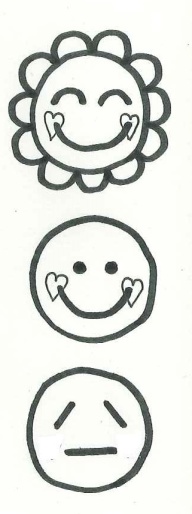 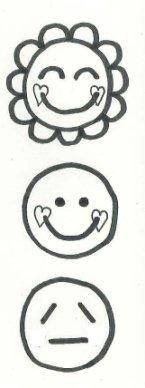 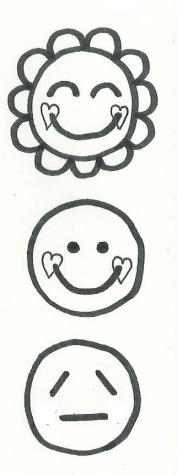 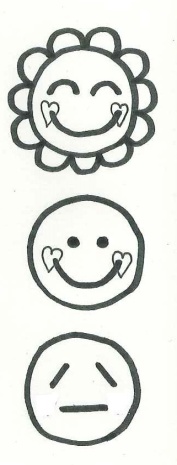 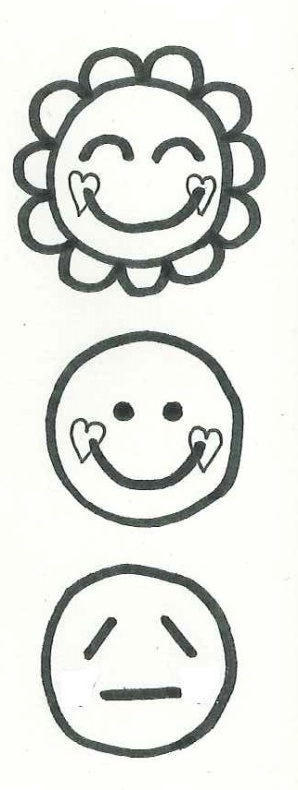 